ЗАКОН ИРКУТСКОЙ ОБЛАСТИ «О СТАТУСЕ ДЕТЕЙ ВЕЛИКОЙ ОТЕЧЕСТВЕННОЙ ВОЙНЫ, ПРОЖИВАЮЩИХ В ИРКУТСКОЙ ОБЛАСТИ, И МЕРАХ СОЦИАЛЬНОЙ ПОДДЕРЖКИ ГРАЖДАН, КОТОРЫМ ПРИСВОЕН СТАТУС ДЕТЕЙ ВЕЛИКОЙ ОТЕЧЕСТВЕННОЙ ВОЙНЫ, ПРОЖИВАЮЩИХ В ИРКУТСКОЙ ОБЛАСТИ от 15 июля 2013 года № 66-оз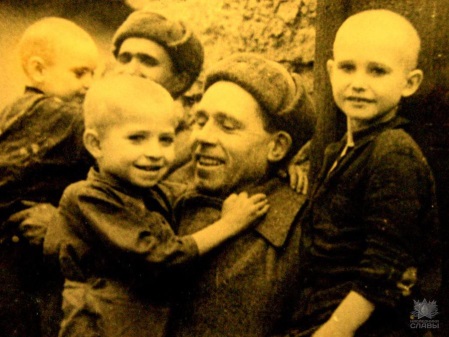 ПАМЯТКА О МЕРАХ СОЦИАЛЬНОЙ ПОДДЕРЖКИ ГРАЖДАН, КОТОРЫМ ПРИСВОЕН СТАТУС ДЕТЕЙ ВЕЛИКОЙ ОТЕЧЕСТВЕННОЙ ВОЙНЫ, ПРОЖИВАЮЩИХ В ИРКУТСКОЙ ОБЛАСТИ1. Категории граждан, имеющих  право на присвоение статуса Граждане Российской Федерации, родившиеся в период 
с 23 июня 1923 года по 2 сентября 1945 года и проживающие в Иркутской области.2. Меры социальной поддержки1) ежемесячная денежная выплата в размере 485 рублей (размер ежемесячной социальной выплаты ежегодно индексируется в соответствии с законом Иркутской области об областном бюджете на очередной финансовый год с учетом прогнозируемой инфляции);2) внеочередной прием в государственные учреждения социального обслуживания Иркутской области;3) внеочередное оказание медицинской помощи;4) ежегодная денежная выплата ко Дню Победы (9 мая) в размере 2000 рублей.5) денежная компенсация 50 процентов расходов на оплату жилого помещения в части платы за пользование жилым помещением (платы за наем) и (или) платы за содержание жилого помещения, включающей в себя плату за услуги, работы по управлению многоквартирным домом, за содержание и текущий ремонт общего имущества в многоквартирном доме, а также за холодную воду, горячую воду, электрическую энергию, потребляемые при использовании и содержании общего имущества в многоквартирном доме, за отведение сточных вод в целях содержания общего имущества в многоквартирном доме, а для собственников жилого помещения в многоквартирном доме - также в части взноса на капитальный ремонт;6) денежной компенсации 50 процентов расходов на оплату коммунальных услуг (плата за холодную воду, горячую воду, электрическую энергию, тепловую энергию, газ, бытовой газ в баллонах, твердое топливо, включая его доставку, при наличии печного отопления, плата за отведение сточных вод, обращение с твердыми коммунальными отходами). Обеспечение топливом производится в первоочередном порядке.3. Куда обращатьсяВ областное государственное казенное учреждение «Управление социальной защиты населения» по месту жительства.4. Документы, предоставляемые заявителем К заявлению прилагаются следующие документы:1) паспорт или иной документ, удостоверяющий личность заявителя;2) судебное решение - в случае невозможности подтверждения проживания заявителя в Иркутской области паспортом заявителя;3) документ, удостоверяющий личность и полномочия представителя заявителя, - в случае подачи заявления представителем заявителя.4) документ, содержащий сведения о гражданах, зарегистрированных по месту жительства в жилом помещении совместно с заявителем, - в случае обращения за предоставлением мер социальной поддержки, предусмотренных пунктами 5, 6;5) документ, содержащий информацию о размере занимаемой общей площади жилого помещения, - в случае обращения за предоставлением меры социальной поддержки по оплате твердого топлива, включая его доставку, предусмотренной пунктом 6;6) документ, содержащий информацию о наличии печного отопления, - в случае обращения за предоставлением меры социальной поддержки по оплате твердого топлива, включая его доставку, предусмотренной пунктом 6;7) документы, подтверждающие фактически понесенные расходы на доставку твердого топлива (гражданско-правовые договоры и платежные документы, расписки в получении платежей), - для получения меры социальной поддержки, предусмотренной пунктом 6, в части денежной компенсации расходов на доставку твердого топлива при наличии печного отопления при отсутствии тарифов на услуги по доставке твердого топлива, предоставляемые муниципальными предприятиями и учреждениями.5. УсловияЕжемесячная выплата предоставляется заявителю с первого числа месяца, следующего за месяцем, в котором заявитель или его представитель обратился за предоставлением выплаты, но не ранее чем с 1 января 2014 года.Ежегодная выплата предоставляется заявителю до 9 мая текущего года.Денежная компенсация расходов на оплату жилого помещения и коммунальных услуг предоставляется ежемесячно не позднее 25 числа месяца, следующего за месяцем, в котором заявителем внесена плата за жилое помещение и коммунальные услуги, в сроки, установленные законодательством для внесения платы за жилое помещение и коммунальные услуги.